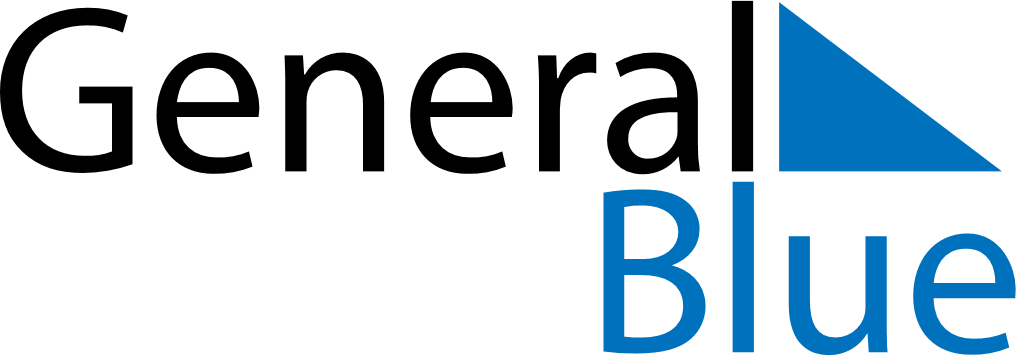 April 2025April 2025April 2025BelarusBelarusMondayTuesdayWednesdayThursdayFridaySaturdaySunday1234567891011121314151617181920Easter Sunday
Orthodox Easter21222324252627282930Commemoration Day